Ziemie polskie po kongresie wiedeńskim                               Oceń, które z poniższych zdań jest prawdziwe.Wielki książę Konstanty był namiestnikiem Królestwa PolskiegoJakub Szela był jednym z przywódców powstania krakowskiegoZakład Narodowy im. Ossolińskich stanowił ośrodek polskiej kultury w GalicjiUstaw kolejność chronologiczną podanych wydarzeń. W tym celu wpisz cyfry od 1 do 4, zaczynając od wydarzeń najwcześniejszych.Detronizacja cara Mikołaja I przez sejm Królestwa PolskiegoWiosna LudówNadanie konstytucji Królestwu PolskiemuWielka EmigracjaNa podstawie informacji biograficznych dopisz imię i nazwisko postaci. Wybierz je spośród podanych. ………………………………………- twórca ważnej dla polskiej kultury biblioteki publicznej w Poznaniu, mecenas kultury i sztuki, bronił praw Polaków.……………………………………….- najwybitniejszy polski kompozytor, od 1830r. przebywał na emigracji.……………………………………….- emisariusz, współtwórca Stowarzyszenia Ludu Polskiego, stracony przez Rosjan w 1839r. Wymień dwie przyczyny powstania budowli przedstawionej na fotografii.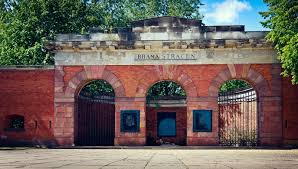 ……………………………………………………………………………………………………………………………………………………………………………………………………………………………………………………………………………………………………………………………………………………………………………………………………………………………………………………………………………………………………….Rozwiąż krzyżówkę i wyjaśnij hasło.Ciężkie roboty na zesłaniu.Nazwisko ostatniego wodza naczelnego powstania listopadowego.Nazwisko polskiego poety doby romantyzmu.Działacz emigracyjny, twórca Komitetu Narodowego Polskiego, historyk.Imię rosyjskiego feldmarszałka, zdobywcy Warszawy, namiestnika Królestwa Polskiego po upadku powstania listopadowego. Nazwa ziem polskich znajdujących się pod zaborem austriackim.Nazwisko założyciela Towarzystwa Patriotycznego skazanego na więzienie, w którym spędził ponad 40 lat. Hasło:…………………………………………………………….Wyjaśnienie:…………………………………………………………………………………………………………………………………………………………………………………………………………………………………………………………………………………………………………………………………………………………………………………………………………………………….Wykonaj polecenie a i b.Z podanych miejsc bitew podkreśl dwie miejscowości, które były związane  z walkami w okresie Wiosny Ludów w Wielkopolsce:Grochów, Ostrołęka, Sokołowo, Miłosław, Dębe WielkieWymień dwa państwa, w których Polacy walczyli w okresie Wiosny Ludów.…………………………………………………. …………………………………………………. Do podanych definicji dopisz odpowiednie pojęcie.…………………………………………..- dokument, który po upadku powstania listopadowgo zastąpił konstytucję Królestwa Polskiego.……………………………………………….- tajna, nielegalna działalność skierowana przeciwko władzy.Uzupełnij tabelę. W tym celu wpisz w odpowiednie miejsca po jednej przyczynie i jednym skutku podanego wydarzenia. Fryderyk Chopin, Tytus Działyński, Edward Raczyński, Szymon Konarski, Edward DembowskiPRZYCZYNAWYDARZENIESKUTEKDziałalność braci Niemojowskich (kaliszan)Powstanie krakowskie